Carrier Objective:I want to pursue my career as an efficient, dependable engineer and I would like to work in an environment that is challenging and requires hard work from the individual, while providing growth opportunities which would help me craft my professional and creative abilities.Profession			:		Civil site Engineer / Civil InspectorMarital status     		:		Single		Visa Status			:		Employment Visa Approvals			:		Approved From  Riyadh municipality(KSA)						Approved From NHA (Pakistan)Education:Diploma in Civil Engineering from Swedish Institute of Technology Diploma in AUTOCAD (2D & 3D)Advanced Diploma in Computer Science Professional Experience:Around 7 years of versatile experience with reputed contractors in the position of site engineer, Monitor the variety of construction and maintenance work to ensure that construction or maintenance is confirms to the specifications shop drawings and other contract requirements.Monitor construction site to ensure safety standards. Reviews and examine materials delivered to site for installation. Prepare daily and monthly reports,and prepare snag list, Follow up execution of planned work and coordination with client and consultant supervision of all construction works.Experience Record:1.From 				:     Sep 2016 till to dateEmployer					:      Fast Track Engineering ContractingPosition          			:      Civil Site EngineerResponsibilities and Duties Detailed as follows:Performing work in coordination with asphalt and road construction.Assist the Project Engineer regarding site supervision.Responsible that the project is carried out in accordance to the plans and specifications.Review of contract design drawings & technical issues.Checking of method of construction work and work schedule.Update and maintain engineering drawings, records and reports systematically.Identified cost and labor requirements for completing projects.Rolling, break down or initial rolling, Intermediate rolling and Finished rolling.Road diversion works, traffic management works, trial trenches works, gantry sign board fixing etc.Inspected site and paperwork required for site.2.From 		                          :     Feb 2013  to July 2016Employer               		             :    Wakhem  Contracting Est.Consultant                                              :     Ital  ConsultantClient                                                       :     Amana Riyadh Position                              		:     Civil Site EngineerResponsibilities and Duties Detailed as follows:Worked as Site Civil Engineer with Wakehm Contracting Est Project Scope  Dual Carriage way each having four lanes constructed for 140 speed limit 6 bridges and two ramps and having Dry & wet Utilities  estimated cast 1.2 billion AEDInspection  of  Formation  preparation,  Asphalt, Concrete, Sub base and Road base. Respond to Consultant  inspection  notifications, Check the safety condition at site and inform safety engineer from any hazardous and risks. To check the work whether it’s going according to approved shop drawings and specifications, Ducts laying, Inspection of water proofing for Underground sub structures. Inspection of backfilling, Monitoring of progress of work. Responsible for preparation of daily report, manpower report and perusal of Engineer internal site instructions and initiate necessary Action.3.From 			:  	October  2011 to Jan 2013Employer               		:  	ZKB Engineers and ContractorsProject name			:	Rural Road and Rehabilitation (Lahore).Consultant :                              :           Nespak Engineering ConsultantPosition                              	:         Civil Site EngineerResponsibilities and Duties Detailed as follows:Worked with ZKB Engineers Contractors  as Civil Site Engineer and on their project Dulization of DHA  Roads and other structure worksProcess the joint measurement forms and maintain the records of their statusMaintain records of completed works for interim and final payment and as-built planMake special notes and document the activities that may lead to claims.Be fair and firm in dealings with the sub-contractor, consider the alternatives and consequences carefully before making decisions. Review of Contract Drawings and other relevant item which is a part of Inspection / Supervision.Supervision and Inspection of all construction activities carried out by sub- contractor on site.Maintaining records of site resources, daily progress of work, inspections, construction and workshop drawings, method statements and ITPs (Inspector Testing Plans). Making special notes and document the contract activities that may lead to claims & prepare a snag list /punch list during preliminary handing over & prepare a documents for Final Handing over.Supervise and inspection of daily field activities, work progressing during the construction.Execution of work as per drawings and clients satisfaction, site inspection and submit the inspection request to the consultant. Responsible for the acceptance of sub contractor’s work.Assistant site management and identifying needs in the plan/schedule and communicate these to the appropriate persons. Inspection of safety measures at the siteLanguages known:                           Speaking	  Reading           WritingEnglish	Excellent  	Excellent	         ExcellentUrdu		Good 		Excellent	ExcellentArabic             	Good        	  Excellent	ExcellentReference: 	Will be provided on request---------------------------------------------------------------------------------------------------------------------------------AYAZ AMEERMobile Number:   +971547119019E-mail address:Ayazameer559@gmail.comDriving License : Valid UAE , KSA & PakistanDiploma in Civil EngineeringApplied Post For :  Civil Site Engineer  / Civil Inspector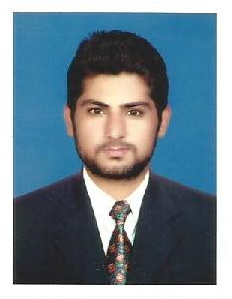 